HUV                                   7.C                               20.1.2021Počúvanie a nácvik piesne - IŠEU MACEK 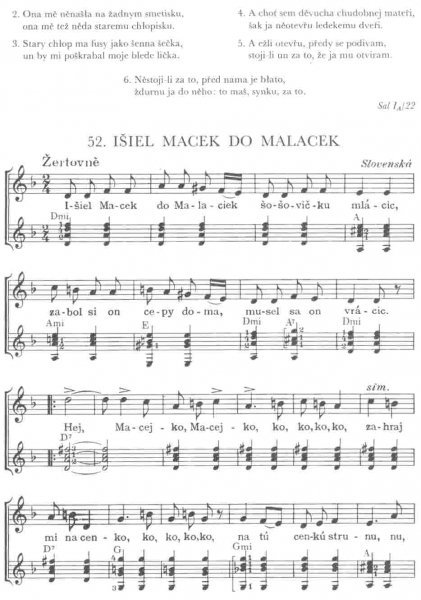 https://www.youtube.com/watch?v=CzUOfBmqdsw&ab_channel=Reletive